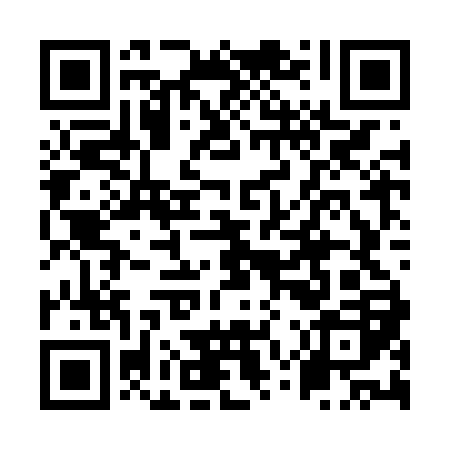 Ramadan times for Batsishki, LithuaniaMon 11 Mar 2024 - Wed 10 Apr 2024High Latitude Method: Angle Based RulePrayer Calculation Method: Muslim World LeagueAsar Calculation Method: HanafiPrayer times provided by https://www.salahtimes.comDateDayFajrSuhurSunriseDhuhrAsrIftarMaghribIsha11Mon4:534:536:5612:424:286:286:288:2412Tue4:514:516:5412:414:296:306:308:2613Wed4:484:486:5112:414:316:326:328:2814Thu4:454:456:4912:414:336:346:348:3115Fri4:424:426:4612:414:346:366:368:3316Sat4:394:396:4412:404:366:386:388:3517Sun4:364:366:4112:404:376:406:408:3818Mon4:334:336:3812:404:396:426:428:4019Tue4:304:306:3612:394:416:446:448:4220Wed4:274:276:3312:394:426:466:468:4521Thu4:244:246:3112:394:446:486:488:4722Fri4:214:216:2812:394:456:506:508:4923Sat4:184:186:2512:384:476:526:528:5224Sun4:154:156:2312:384:496:546:548:5425Mon4:124:126:2012:384:506:566:568:5726Tue4:094:096:1812:374:526:586:588:5927Wed4:054:056:1512:374:537:007:009:0228Thu4:024:026:1212:374:557:027:029:0529Fri3:593:596:1012:364:567:047:049:0730Sat3:553:556:0712:364:587:067:069:1031Sun4:524:527:051:365:598:088:0810:121Mon4:494:497:021:366:018:108:1010:152Tue4:454:457:001:356:028:128:1210:183Wed4:424:426:571:356:048:148:1410:214Thu4:384:386:541:356:058:168:1610:235Fri4:354:356:521:346:068:188:1810:266Sat4:314:316:491:346:088:208:2010:297Sun4:284:286:471:346:098:228:2210:328Mon4:244:246:441:346:118:248:2410:359Tue4:204:206:421:336:128:268:2610:3810Wed4:164:166:391:336:138:288:2810:41